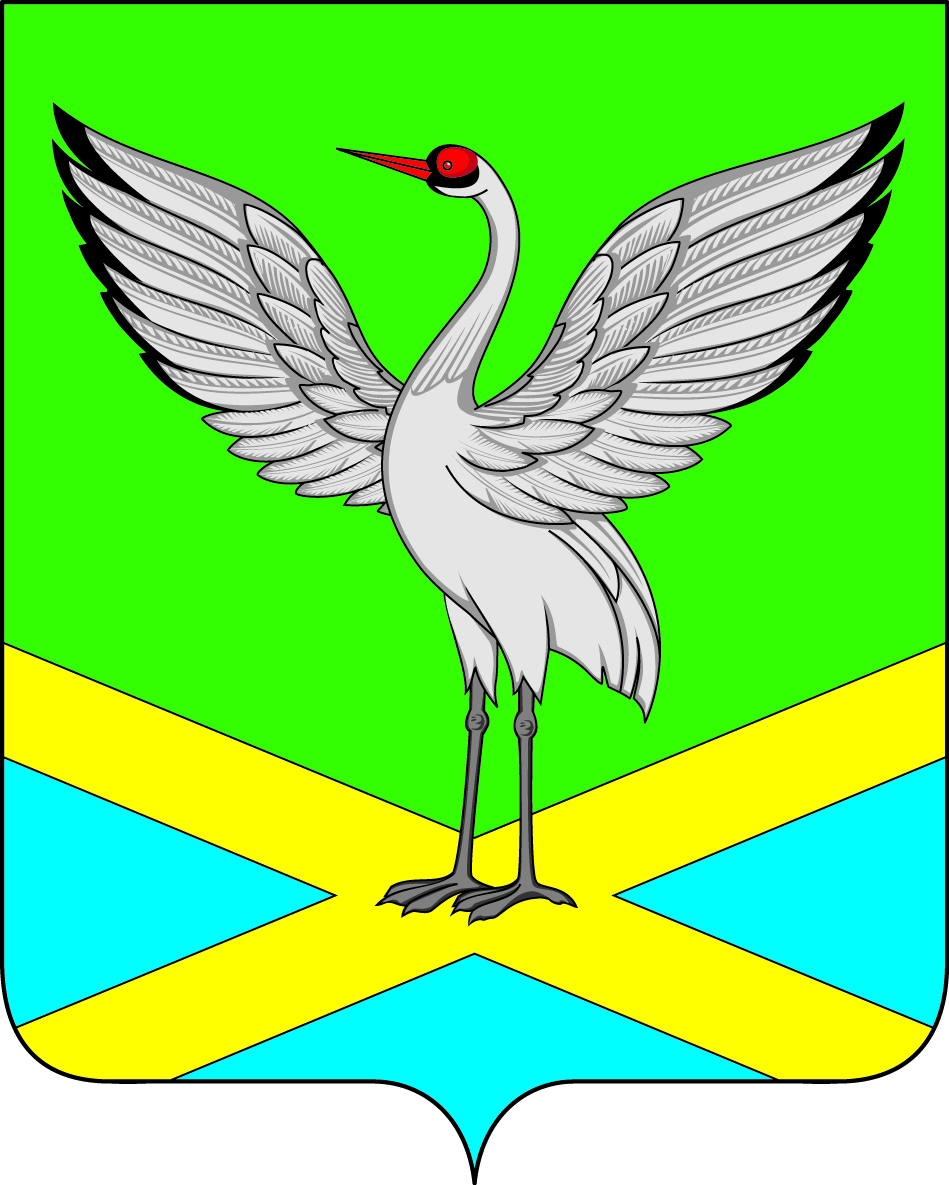 Администрация городского поселения «Забайкальское»муниципального района «Забайкальский район»ПОСТАНОВЛЕНИЕпгт.Забайкальск« 21  » января 2016 г.                                                                                                 №  23Об утверждении Порядка разработки, утверждения бюджетного прогноза муниципального образования городское поселение «Забайкальское» муниципального района «Забайкальский район» на долгосрочный периодВ соответствии со статьей 170.1 Бюджетного кодекса Российской Федерации, Федеральным законом от 28 июня 2014 года N 172-ФЗ "О стратегическом планировании в Российской Федерации", в целях реализации Бюджетного послания Президента Российской Федерации о бюджетной политике в 2014 - 2016 годах, постановляет:1. Утвердить прилагаемый Порядок разработки, утверждения бюджетного прогноза муниципального образования городское поселение «Забайкальское» муниципального района «Забайкальский район» на долгосрочный период.2. Опубликовать настоящее постановление в информационном вестнике «Вести Забайкальска» и разместить на сайте администрации муниципального образования городское поселение «Забайкальское».3. Контроль за исполнением настоящего постановления оставляю за собой.И.о.  Главы городского поселения«Забайкальское»                                                                                О.В. Писарева Утвержденопостановлением администрации городского поселения «Забайкальское» муниципального района «Забайкальский  районаот « 21 » января  2016 г.  №  23Порядокразработки, утверждения бюджетного прогноза муниципального образования городское поселение «Забайкальское»  муниципального района «Забайкальский район» на долгосрочный период1. Настоящий Порядок разработки, утверждения бюджетного прогноза муниципального образования «Забайкальское» муниципального района «Забайкальский район»  на долгосрочный период (далее – Порядок) разработан в соответствии со статьей 170.1 Бюджетного кодекса Российской Федерации.Порядок определяет основные положения разработки и утверждения, период действия, требования к составу и содержанию бюджетного прогноза муниципального образования городского поселения «Забайкальское» муниципального района «Забайкальский район» на долгосрочный период (далее – Бюджетный прогноз).2. Разработка (изменение) Бюджетного прогноза осуществляется Отделом по финансовым, имущественным вопросам и социально – экономическому развитию администрации муниципального образования на основе прогноза (изменений прогноза) социально-экономического развития городского поселения «Забайкальское» на долгосрочный период (далее - Долгосрочный прогноз) и утверждается каждые три года на шесть и более лет.Бюджетный прогноз может быть изменен с учетом корректировки Долгосрочного прогноза и принятого решения Советом депутатов о бюджете на очередной финансовый год без продления периода его действия.3. Бюджетный прогноз включает:а) основные итоги бюджетного развития муниципального образования, условия формирования Бюджетного прогноза в текущем периоде;б) основные подходы к формированию налоговой, бюджетной и долговой политики на период реализации Бюджетного прогноза;в) описание основных характеристик бюджета городского поселения «Забайкальское» муниципального района «Забайкальский район»;г) прогноз основных характеристик краевого и консолидированного бюджетов Забайкальского края на долгосрочный период по форме согласно приложению N 1 к настоящему Порядку;д) прогноз налоговых и неналоговых доходов бюджета Забайкальского края на долгосрочный период по форме согласно приложению N 2 к настоящему Порядку;е) информация о показателях финансового обеспечения государственных программ Забайкальского края на период их действия по форме согласно приложению N 3.Бюджетный прогноз может включать иные параметры, необходимые для определения основных подходов к формированию бюджетной политики в долгосрочном периоде.4. Бюджетный прогноз подлежит ежегодному изменению с учетом корректировки Долгосрочного прогноза и принятого решения о бюджете  городского поселения «Забайкальское»  на очередной финансовый год и плановый период без продления периода его действия.5. Утверждение Бюджетного прогноза (изменений Бюджетного прогноза) муниципального образования «Забайкальское» муниципального района «Забайкальский район» осуществляется Администрацией городского поселения «Забайкальское»  в срок, не превышающий двух месяцев со дня официального опубликования решения Совета  о бюджете городского поселения «Забайкальское» на очередной финансовый год и плановый период.Проект Бюджетного прогноза (проект изменений Бюджетного прогноза) (за исключением показателей финансового обеспечения муниципальных программ) направляется в Совет депутатов одновременно с проектом решения о бюджете на очередной финансовый год.6.  После принятия решения о бюджете городского поселения «Забайкальское» на очередной финансовый год и плановый период администрация  городского поселения «Забайкальское» в срок, не превышающий двух месяцев со дня официального опубликования  решения  о бюджете городского поселения «Забайкальское»  на очередной финансовый год и плановый период утверждает Бюджетный прогноз (изменения Бюджетного прогноза) муниципального образования «Забайкальское» муниципального района «Забайкальский район»  на долгосрочный период. Приложение N 1к Порядкуразработки и утверждения бюджетного прогнозамуниципального образования «Забайкальское» муниципального района «Забайкальский район» на долгосрочный периодПРОГНОЗОСНОВНЫХ ХАРАКТЕРИСТИК БЮДЖЕТА ГОРОДСКОГО ПОСЕЛЕНИЯ«ЗАБАЙКАЛЬСКОЕ» НА ДОЛГОСРОЧНЫЙ ПЕРИОДПримечание:<1> - год, предшествующий году разработки бюджетного прогноза;<2> - год разработки бюджетного прогноза;<3> - первый год действия бюджетного прогноза;<4> - последний год действия бюджетного прогноза.Приложение N 2к Порядкуразработки и утверждения бюджетного прогнозамуниципального образования «Забайкальское» муниципального района «Забайкальский район» на долгосрочный периодПРОГНОЗНАЛОГОВЫХ И НЕНАЛОГОВЫХ ДОХОДОВ БЮДЖЕТАГОРОДСКОГО ПОСЕЛЕНИЯ «ЗАБАЙКАЛЬСКОЕ» НА ДОЛГОСРОЧНЫЙ ПЕРИОД                                                                                                                               (млн. рублей)Примечание:<1> - год, предшествующий году разработки бюджетного прогноза;<2> - год разработки бюджетного прогноза;<3> - первый год действия бюджетного прогноза;<4> - последний год действия бюджетного прогноза.Приложение N 3к Порядкуразработки и утверждения бюджетного прогнозамуниципального образования «Забайкальское» муниципального района «Забайкальский район» на долгосрочный периодИНФОРМАЦИЯО ПОКАЗАТЕЛЯХ ФИНАНСОВОГО ОБЕСПЕЧЕНИЯМУНИЦИПАЛЬНЫХ ПРОГРАММ ГОРОДСКОГО ПОСЕЛЕНИЯ «ЗАБАЙКАЛЬСКОЕ»(млн. рублей)Примечание:<1> - год разработки бюджетного прогноза;<2> - первый год действия бюджетного прогноза;<3> - второй год действия бюджетного прогноза;<4> - третий год действия бюджетного прогноза;<5> - четвертый год действия бюджетного прогноза;<6> - последний год действия бюджетного прогноза.Номер п/пНаименование показателяЕдиницы измеренияИсполнено за годn - 1 <1>План на годn <2>Прогноз на годn + 1 <3>...Прогноз на годn + i <4>123456781.1Доходы, в том числемлн. рублей1.1.1налоговые и неналоговые доходымлн. рублей1.1.2безвозмездные поступления, из нихмлн. рублей1.1.2.1нецелевые средства из краевого бюджетамлн. рублей1.1.2.2целевые средства из краевого бюджетамлн. рублей1.2Расходы, в том числемлн. рублей1.2.1.расходы на обслуживание муниципального долгамлн. рублей1.2.2.условно утвержденные расходымлн. рублей1.3Дефицит (профицит)млн. рублей1.3Дефицит (профицит)%1.3Дефицит (профицит)%1.4Объем государственного долга (на первое января очередного года)млн. рублей1.4Объем государственного долга (на первое января очередного года)%Номер п/пНаименование показателяИсполнено за годn - 1 <1>План на годn <2>Прогноз на годn + 1 <3>...Прогноз на годn + i <4>1.1Налоговые и неналоговые доходы, всегов том числе1.1.1налоговые доходы1.1.2неналоговые доходыНомер п/пНаименование государственной программы Забайкальского краяПлан на годn <1>Утверждено бюджетомУтверждено бюджетомУтверждено бюджетомПрогнозПрогнозПрогнозНомер п/пНаименование государственной программы Забайкальского краяПлан на годn <1>на годn + 1 <2>на годn + 2 <3>на годn + 3 <4>на годn + 4 <5>...на годn + i <6>1ВСЕГОв том числе1.11.1.22.1.33.1.4...